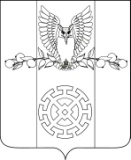 ПОСТАНОВЛЕНИЕАДМИНИСТРАЦИИ КУЙБЫШЕВСКОГО СЕЛЬСКОГО ПОСЕЛЕНИЯ СТАРОМИНСКОГО РАЙОНАот  27.10. 2020 г.                                                                                               № 66 х. Восточный СосыкО внесении изменений в постановление администрации Куйбышевского сельского поселения Староминского района от 14 ноября 2018 года №121 «Об утверждении муниципальной программы Куйбышевского сельского поселения Староминского района «Информационного обеспечения и формирования позитивного общественного мнения населения Куйбышевского сельского поселения Староминского района»                В соответствии с Порядком принятия решения о разработке, формировании, реализации, оценки эффективности реализации муниципальных программ Куйбышевского сельского поселения Староминского района,  утвержденного постановлением администрации Куйбышевского  сельского поселения Староминского района от 17 августа  2016 года № 125  «Об утверждении Порядка принятия решения о разработке, формировании, реализации, оценки эффективности реализации муниципальных программ Куйбышевского сельского поселения Староминского района», руководствуясь статьей 31 Устава Куйбышевского сельского поселения Староминского района,  п о с т а н о в л я ю:1. Внести в приложение к постановлению администрации Куйбышевского сельского поселения Староминского района от 14 ноября 2018 года №121 «Об утверждении муниципальной программы Куйбышевского сельского поселения Староминского района «Информационного обеспечения и формирования позитивного общественного мнения населения Куйбышевского сельского поселения Староминского района» изменения, изложив его в новой редакции (прилагается). 2.   Специалисту 1 категории администрации Куйбышевского сельского поселения Староминского района (Макарова) обеспечить его размещение на официальном сайте администрации Куйбышевского сельского поселения Староминского района в информационно-телекоммуникационной сети «Интернет» http://kuibishevsp.ru.3. Постановление вступает в силу со дня его подписания.Глава Куйбышевского сельского поселенияСтароминского района				                                           С.В.Демчук                          ПРИЛОЖЕНИЕУТВЕРЖДЕНпостановлением администрации Куйбышевского сельского поселенияСтароминского районаот 27.10.2020г.  № 66«ПРИЛОЖЕНИЕ УТВЕРЖДЕН постановлением администрации Куйбышевского сельского поселения Староминского района  от 14 ноября 2018 года  № 121 (в редакции постановления администрации Куйбышевского сельского поселения Староминского районаот _______________№________)ПАСПОРТмуниципальной программы информационногообеспечения и формирования позитивного общественногомнения населения Куйбышевского сельского поселения Староминского районаХарактеристика текущего состояния и прогноз развития информационной сферы деятельности на территории Куйбышевского сельского поселенияЗаконодательством Российской Федерации определены права каждого гражданина на ознакомление с документами и материалами, непосредственно затрагивающими его права и свободы. В свою очередь, органы местного самоуправления обязаны создавать доступные для каждого жителя района информационные ресурсы по вопросам своей деятельности и деятельности подведомственных организаций, в пределах своей компетенции осуществлять массовое информационное обеспечение населения по  вопросам местного значения, представляющим общественный интерес. В связи с этим возникает необходимость вести целенаправленную работу по информированию жителей поселения о деятельности и решениях органов местного самоуправления, разъяснять стратегию социально-экономического развития муниципалитета, вести работу по информационному сопровождению социально значимых проектов, реализуемых на территории поселения.Федеральным законом от 06 октября 2003  года № 131-ФЗ «Об общих принципах организации местного самоуправления в Российской Федерации» предусмотрено, что органы местного самоуправления обязаны обеспечить опубликование официальной информации для вступления в силу нормативных правовых актов местного самоуправления, проведение обсуждения проектов муниципальных правовых актов по вопросам местного значения, а также доведение до сведения населения муниципального образования информации о социально-экономическом и культурном развитии муниципального образования, о развитии его общественной инфраструктуры и иной официальной информации.Федеральным законом от 09 февраля 2009  года № 8-ФЗ «Об обеспечении доступа к информации о деятельности государственных органов и органов местного самоуправления» предусмотрено, что органы местного самоуправления обязаны обеспечить реализацию прав граждан и организаций на доступ к информации о деятельности органов местного самоуправления, а также создать условия для обеспечения гласности и открытости принимаемых решений. Для этого органам местного самоуправления необходимо проведение целенаправленной информационной политики, направленной на более широкое освещение своей деятельности. Данная необходимость вытекает также из высокого уровня политической грамотности населения, и, как следствие, возрастающих потребностей жителей поселения в информации о деятельности органов местного самоуправления. Очевидно, что положительный эффект от деятельности органов местного самоуправления существенно снижается, если эта деятельность не обеспечена соответствующей информационной поддержкой.Информационное поле Куйбышевского сельского поселения представлено рядом электронных, печатных средств массовой информации различных форм собственности и специализации, обеспечивающих системный подход к вопросам информирования о деятельности органов местного самоуправления.В целом, можно отметить удовлетворительный уровень организации работы по информированию населения сельского поселения, комплексное использование информационных каналов.Между тем, актуальными остаются задачи по: -улучшению взаимодействия населения с органами местного самоуправления и средствами массовой информации по вопросам местного значения, повышение открытости и гласности работы этих органов; -установлению обратной связи с населением; -координации работы в определении приоритетных тем для освещения деятельности органов местного самоуправления в средствах массовой информации; -предоставлению информации, справочных материалов по социальным и интересующим граждан вопросам; -обобщению опыта по информированию. Также остается необходимость в нормативном регулировании информационного освещения деятельности органов местного самоуправления, что достигается за счет разработки данной Программы.В Куйбышевском сельском поселении в 2019-2023 годах действует программа «Об информационном обеспечении и формировании позитивного общественного мнения населения Куйбышевского сельского поселения Староминского района» посредством которой ведется целенаправленная  работа по информированию жителей сельского поселения о деятельности и решениях органов местного самоуправления, разъясняется стратегия социально-экономического развития, ведется работа по информационному сопровождению социально значимых мероприятий, реализуемых на территории сельского поселения. За указанный период было размещено 5970 см² информационных материалов, что способствовало обеспечению информационной открытости деятельности представительных и исполнительных органов местного самоуправления администрации Куйбышевского сельского поселения и реализации прав граждан на получение полной и объективной информации о важнейших общественно-политических, социально-культурных событиях в поселении.Важнейшим итогом информационного партнерства органов местного самоуправления и средств массовой информации станет значительное увеличение информационного поля, с помощью которого жители сельского поселения получат объективную картину деятельности органов местного самоуправления. В целом, выполнение Программы позволит наиболее рационально и эффективно использовать информационные каналы, осуществлять комплексный и всесторонний подход к решению задач, стоящих перед местными органами власти в области информирования населения. Цели, задачи и целевые показателиЦелью муниципальной программы является:формирование открытого информационного пространства на территории Куйбышевского сельского поселения, удовлетворяющего требованиям реализации прав граждан на доступ к информации о деятельности органов местного самоуправления и обеспечения гласности и открытости деятельности органов местного самоуправления.В соответствии с целью поставлена  задача программы:обеспечение доступа к информации о деятельности администрации и Совета Куйбышевского сельского поселения Староминского района, освещение важнейших общественно-политических, социально-культурных событий с использованием местныхпериодических изданий, сети "Интернет" и других информационных способов.Муниципальная программы реализуется с 2019 года, этапы не предусмотрены.Перечень целевых показателей муниципальной программы, позволяющий оценить эффективность ее реализации по годам приведен в приложении № 1 к паспорту муниципальной программы (Таблица № 1).Перечень и краткое описание основных мероприятий муниципальной программыМуниципальная программы будет направлена на реализацию поставленных целей и задач, по средствам реализация 2 – х основных мероприятий:Организация информационного обеспечения населения в средствах печати.Организация информационного обеспечения населения о деятельности органов местного самоуправления, на сайте поселения.Перечень мероприятий программы на 2019-2023 годы приведен в приложении № 2 к паспорту муниципальной программыОбоснование ресурсного обеспечения муниципальной программыФинансирование муниципальной программы осуществляется за счет средств местного бюджета Куйбышевского сельского поселения.Объемы и источники финансирования муниципальной программы:Вместе с тем возможны корректировки финансирования основных мероприятий в ходе реализации муниципальной программы по мере решения вновь поставленных задач.Методика оценки эффективности реализации муниципальной программы	Методика оценки эффективности реализации муниципальной  программы представляет собой алгоритм оценки фактической эффективности в процессе и по итогам реализации муниципальной программы.Оценка эффективности реализации муниципальной программы рассчитывается на основании:степени достижения целей и решения задач муниципальной программы и основных мероприятий, включенных в муниципальную программу;степени соответствия запланированному уровню расходов и эффективности использования финансовых ресурсов;Оценка эффективности реализации муниципальной программы проводится администрацией Куйбышевского сельского поселения в срок до 1 апреля года, следующего за отчетным на основе информации, необходимой для её проведения.Оценка эффективности реализации муниципальной программы проводится в соответствии с Методикой оценки эффективности реализации муниципальной программы Куйбышевского сельского поселения Староминского района согласно Порядка принятия решения о разработке, формировании, реализации, оценки эффективности реализации муниципальных программ Куйбышевского сельского поселения Староминского района, утвержденного постановлением администрации Куйбышевского сельского поселения Староминского района от 28 сентября 2016 года № 158 постановлением администрации Куйбышевского сельского поселения Староминского района от 03 апреля 2017 года № 25.Механизм реализации муниципальной программыи контроль за ее выполнениемТекущее управление муниципальной программой осуществляет координатор муниципальной программы - администрация Куйбышевского сельского поселения Староминского района, которая:обеспечивает разработку муниципальной программы, ее согласование с участниками муниципальной программы;формирует структуру муниципальной программы и перечень участников муниципальной программы; организует реализацию муниципальной программы, координацию деятельности участников муниципальной программы;принимает решение о необходимости внесения в установленном порядке изменений в муниципальную программу;несет ответственность за достижение целевых показателей муниципальной программы;осуществляет подготовку предложений по объемам и источникам финансирования реализации муниципальной программы на основании предложений участников муниципальной программы;разрабатывает формы отчетности для участников муниципальной программы, необходимые для осуществления контроля за выполнением муниципальной программы, устанавливает сроки их предоставления;проводит мониторинг реализации муниципальной программы и анализ отчетности, представляемой участниками муниципальной программы;ежегодно проводит оценку эффективности реализации муниципальной программы;готовит ежегодный доклад о ходе реализации муниципальной программы и оценке эффективности ее реализации (далее - доклад о ходе реализации муниципальной программы);организует информационную и разъяснительную работу, направленную на освещение целей и задач муниципальной программы на официальном сайте администрации Куйбышевского сельского поселения.Администрация Куйбышевского сельского поселения Староминского района ежегодно, в срок до 1 апреля года, следующего заотчетным проводит оценку эффективности реализации муниципальной программы, в соответствии с установленным порядком (Приложение 3).Контроль исполнения муниципальной программы осуществляет глава Куйбышевского сельского поселения Староминского района.Специалист 1 категории администрацииКуйбышевского сельского поселенияСтароминского района                                                                      Е.А.МакароваПРИЛОЖЕНИЕ №1к паспорту муниципальной программыинформационного обеспечения и формирования позитивного общественного мнения населения Куйбышевского сельского поселения Староминского районаЦелевые показатели муниципальной программыинформационногообеспечения и формирования позитивного общественногомнения населения Куйбышевского сельского поселения Староминского районаТаблица № 1Перечень основных мероприятий муниципальной программы информационногообеспечения и формирования позитивного общественногомнения населения Куйбышевского сельского поселения Староминского районаПроведения оценки эффективности реализации муниципальной программыинформационногообеспечения и формирования позитивного общественногомнения населения Куйбышевского сельского поселения Староминского района1.1. Проведения оценки эффективности реализации муниципальных программ Куйбышевского сельского поселения Староминского района определяет правила и критерии оценки эффективности реализации муниципальных программ Куйбышевского сельского поселения  Староминского района(далее - Программ), позволяющие определить степень достижения целей и задач в зависимости от конечных результатов.1.2. Оценка Программ проводится администрацией Куйбышевского сельского поселения Староминского района  ежегодно в срок до 1 апреля года, следующего за отчетным. 1.3. По результатам указанной оценки администрацией Куйбышевского сельского поселения Староминского района может быть принято решение о необходимости прекращения или об изменении начиная с очередного финансового года ранее утвержденной муниципальной программы, в том числе необходимости изменения объема бюджетных ассигнований на финансовое обеспечение реализации муниципальной программы.1.4. Оценка эффективности реализации Программы проводится по критериям, установленным пунктом 2 Порядка.1.5. По результатам оценки эффективности реализации Программы присваивается рейтинг эффективности Программы (R) в отчетном году:1) высокая эффективность Программы - при 9,0 >=R = 10;2) достаточная эффективность Программы - при 8,9 >= R >= 6;3) низкая эффективность Программы - при 5,9 >= R >= 4;4) неэффективная реализация Программы при R < 3,9.1.6. Рейтинг эффективности Программы рассчитывается на основе балльных оценок по критериям с учетом их весовых коэффициентов по формуле:R= SUM (Yi x Bi),где: Yi - весовой коэффициент i-ro критерия;Bi - балльная оценка , присвоенная Программе по i-му критерию.Система критериев, применяемая для оценки эффективности муниципальной ПрограммыЛИСТ СОГЛАСОВАНИЯпроекта постановления администрации Куйбышевского сельского поселенияСтароминского района от  _______________ № ______ «О внесении изменений в постановление администрации Куйбышевского сельского поселения Староминского района от 14 ноября 2018 года №121 «Об утверждении муниципальной программы Куйбышевского сельского поселения Староминского района «Информационного обеспечения и формирования позитивного общественного мнения населения Куйбышевского сельского поселения Староминского района»Проект подготовлен:Глава Куйбышевского сельского поселенияСтароминского района                                                                          С.В.ДемчукПроект согласован:Специалист 1 категории администрацииКуйбышевского сельского поселенияСтароминского района                                                                      Е.А.МакароваПроект согласован:Главный специалист  администрацииКуйбышевского сельского поселения Староминского района                                                               Е.П.СмольяниновКоординатор муниципальной программыадминистрация Куйбышевского сельского поселения Староминского районаКоординатор подпрограммне предусмотренУчастники муниципальной программыадминистрация Куйбышевского сельского поселения Староминского районаПодпрограммы муниципальной программыне предусмотреныЦели муниципальной программыФормирование открытого информационного пространства на территории Староминского сельского поселения, удовлетворяющего требованиям реализации прав граждан на доступ к информации о деятельности органов местного самоуправления и обеспечения гласности и открытости деятельности органов местного самоуправленияЭтапы и сроки реализации муниципальной программыЭтапы не предусмотрены,сроки реализации 2019-2023 годыОбъемы бюджетных ассигнований муниципальной программыобщий объем финансирования программы составляет 466,7 тыс. рублей за счёт средств местного бюджета, в том числе по годам:2019 год – 91,7 тыс. рублей,2020 год – 75,0 тыс. рублей,2021 год – 100,0 тыс. рублей,2022 год – 100,0 тыс. рублей,2023 год – 100,0 тыс. рублей.Годы реализацииОбъемы финансирования, тыс. рублейОбъемы финансирования, тыс. рублейОбъемы финансирования, тыс. рублейОбъемы финансирования, тыс. рублейОбъемы финансирования, тыс. рублейГоды реализацииВсегов разрезе источников финансированияв разрезе источников финансированияв разрезе источников финансированияв разрезе источников финансированияГоды реализацииВсегофедеральный бюджеткраевой бюджетместныебюджетывнебюджет-ные источники123456Основное мероприятие № 1 «Организация информационного обеспечения населения в средствах печати »Основное мероприятие № 1 «Организация информационного обеспечения населения в средствах печати »Основное мероприятие № 1 «Организация информационного обеспечения населения в средствах печати »Основное мероприятие № 1 «Организация информационного обеспечения населения в средствах печати »Основное мероприятие № 1 «Организация информационного обеспечения населения в средствах печати »Основное мероприятие № 1 «Организация информационного обеспечения населения в средствах печати »201991,7--91,7-202055,8--55,8202176,0--76,0-202276,0--76,0-202376,0--76,0-Всего по основному мероприятию375,5--375,5-Основное мероприятие № 2«Организация информационного обеспечения населения о деятельности органов местного самоуправления, посредством размещения на сайте администрации»Основное мероприятие № 2«Организация информационного обеспечения населения о деятельности органов местного самоуправления, посредством размещения на сайте администрации»Основное мероприятие № 2«Организация информационного обеспечения населения о деятельности органов местного самоуправления, посредством размещения на сайте администрации»Основное мероприятие № 2«Организация информационного обеспечения населения о деятельности органов местного самоуправления, посредством размещения на сайте администрации»Основное мероприятие № 2«Организация информационного обеспечения населения о деятельности органов местного самоуправления, посредством размещения на сайте администрации»Основное мероприятие № 2«Организация информационного обеспечения населения о деятельности органов местного самоуправления, посредством размещения на сайте администрации»20190,00--0,00-202019,2--19,2202124,0--24,0-202224,0--24,0-202324,0--24,0-Всего по основному мероприятию91,2--91,2-Общий объем финансирования по муниципальной программеОбщий объем финансирования по муниципальной программеОбщий объем финансирования по муниципальной программеОбщий объем финансирования по муниципальной программеОбщий объем финансирования по муниципальной программеОбщий объем финансирования по муниципальной программе201991,7--91,7-7202075,0--75,0-2021100,0--100,0-2022100,0--100,0-2023100,0--100,0-Всего по программе466,7--466,7- №п/пНаименование целевогопоказателяЕдиницаизмеренияЗначение показателейЗначение показателейЗначение показателейЗначение показателейЗначение показателейЗначение показателей №п/пНаименование целевогопоказателяЕдиницаизмерения2019 год2020 год2021 год2021 год2022 год2023 год1234566781.Муниципальная программа информационного обеспечения и формирования позитивного общественного мнения населения Куйбышевского сельского поселения Староминского районаМуниципальная программа информационного обеспечения и формирования позитивного общественного мнения населения Куйбышевского сельского поселения Староминского районаМуниципальная программа информационного обеспечения и формирования позитивного общественного мнения населения Куйбышевского сельского поселения Староминского районаМуниципальная программа информационного обеспечения и формирования позитивного общественного мнения населения Куйбышевского сельского поселения Староминского районаМуниципальная программа информационного обеспечения и формирования позитивного общественного мнения населения Куйбышевского сельского поселения Староминского районаМуниципальная программа информационного обеспечения и формирования позитивного общественного мнения населения Куйбышевского сельского поселения Староминского районаМуниципальная программа информационного обеспечения и формирования позитивного общественного мнения населения Куйбышевского сельского поселения Староминского районаМуниципальная программа информационного обеспечения и формирования позитивного общественного мнения населения Куйбышевского сельского поселения Староминского районаЦель:Формирование открытого информационного пространства на территории Староминского сельского поселения, удовлетворяющего требованиям реализации прав граждан на доступ к информации о деятельности органов местного самоуправления и обеспечения гласности и открытости деятельности органов местного самоуправленияЦель:Формирование открытого информационного пространства на территории Староминского сельского поселения, удовлетворяющего требованиям реализации прав граждан на доступ к информации о деятельности органов местного самоуправления и обеспечения гласности и открытости деятельности органов местного самоуправленияЦель:Формирование открытого информационного пространства на территории Староминского сельского поселения, удовлетворяющего требованиям реализации прав граждан на доступ к информации о деятельности органов местного самоуправления и обеспечения гласности и открытости деятельности органов местного самоуправленияЦель:Формирование открытого информационного пространства на территории Староминского сельского поселения, удовлетворяющего требованиям реализации прав граждан на доступ к информации о деятельности органов местного самоуправления и обеспечения гласности и открытости деятельности органов местного самоуправленияЦель:Формирование открытого информационного пространства на территории Староминского сельского поселения, удовлетворяющего требованиям реализации прав граждан на доступ к информации о деятельности органов местного самоуправления и обеспечения гласности и открытости деятельности органов местного самоуправленияЦель:Формирование открытого информационного пространства на территории Староминского сельского поселения, удовлетворяющего требованиям реализации прав граждан на доступ к информации о деятельности органов местного самоуправления и обеспечения гласности и открытости деятельности органов местного самоуправленияЦель:Формирование открытого информационного пространства на территории Староминского сельского поселения, удовлетворяющего требованиям реализации прав граждан на доступ к информации о деятельности органов местного самоуправления и обеспечения гласности и открытости деятельности органов местного самоуправленияЦель:Формирование открытого информационного пространства на территории Староминского сельского поселения, удовлетворяющего требованиям реализации прав граждан на доступ к информации о деятельности органов местного самоуправления и обеспечения гласности и открытости деятельности органов местного самоуправленияЗадача:Обеспечение доступа к информации о деятельности администрации и Совета Куйбышевского сельского поселения Староминского района, освещение важнейших общественно-политических, социально-культурных событий с использованием местных периодических изданий, сети "Интернет" и других информационных способовЗадача:Обеспечение доступа к информации о деятельности администрации и Совета Куйбышевского сельского поселения Староминского района, освещение важнейших общественно-политических, социально-культурных событий с использованием местных периодических изданий, сети "Интернет" и других информационных способовЗадача:Обеспечение доступа к информации о деятельности администрации и Совета Куйбышевского сельского поселения Староминского района, освещение важнейших общественно-политических, социально-культурных событий с использованием местных периодических изданий, сети "Интернет" и других информационных способовЗадача:Обеспечение доступа к информации о деятельности администрации и Совета Куйбышевского сельского поселения Староминского района, освещение важнейших общественно-политических, социально-культурных событий с использованием местных периодических изданий, сети "Интернет" и других информационных способовЗадача:Обеспечение доступа к информации о деятельности администрации и Совета Куйбышевского сельского поселения Староминского района, освещение важнейших общественно-политических, социально-культурных событий с использованием местных периодических изданий, сети "Интернет" и других информационных способовЗадача:Обеспечение доступа к информации о деятельности администрации и Совета Куйбышевского сельского поселения Староминского района, освещение важнейших общественно-политических, социально-культурных событий с использованием местных периодических изданий, сети "Интернет" и других информационных способовЗадача:Обеспечение доступа к информации о деятельности администрации и Совета Куйбышевского сельского поселения Староминского района, освещение важнейших общественно-политических, социально-культурных событий с использованием местных периодических изданий, сети "Интернет" и других информационных способовЗадача:Обеспечение доступа к информации о деятельности администрации и Совета Куйбышевского сельского поселения Староминского района, освещение важнейших общественно-политических, социально-культурных событий с использованием местных периодических изданий, сети "Интернет" и других информационных способов1.1Целевой показатель:распространение информационных материалов в местных периодических печатных изданиях см²2100230023002700280030001.2Целевой показатель:Размещение информационных собственных сообщений на сайте в сети "Интернет"шт130013501350140014501500Приложение № 2к паспорту муниципальной программыинформационного обеспечения и формирования позитивного общественного мнения населения Куйбышевского сельского поселения Староминского района№ п/пНаименование мероприятияИсточники финансированияОбъем финанси-рования,всего(тыс.руб)В том числе по годамВ том числе по годамВ том числе по годамВ том числе по годамВ том числе по годамНепосредственный результат реализации мероприятияУчастник муниципальной программы № п/пНаименование мероприятияИсточники финансированияОбъем финанси-рования,всего(тыс.руб)2019202020212022202312345678910111.Отдельные мероприятия муниципальной программы информационного обеспечения и формирования позитивного общественного мнения населения Куйбышевского сельского поселения Староминского районаОтдельные мероприятия муниципальной программы информационного обеспечения и формирования позитивного общественного мнения населения Куйбышевского сельского поселения Староминского районаОтдельные мероприятия муниципальной программы информационного обеспечения и формирования позитивного общественного мнения населения Куйбышевского сельского поселения Староминского районаОтдельные мероприятия муниципальной программы информационного обеспечения и формирования позитивного общественного мнения населения Куйбышевского сельского поселения Староминского районаОтдельные мероприятия муниципальной программы информационного обеспечения и формирования позитивного общественного мнения населения Куйбышевского сельского поселения Староминского районаОтдельные мероприятия муниципальной программы информационного обеспечения и формирования позитивного общественного мнения населения Куйбышевского сельского поселения Староминского районаОтдельные мероприятия муниципальной программы информационного обеспечения и формирования позитивного общественного мнения населения Куйбышевского сельского поселения Староминского районаОтдельные мероприятия муниципальной программы информационного обеспечения и формирования позитивного общественного мнения населения Куйбышевского сельского поселения Староминского районаОтдельные мероприятия муниципальной программы информационного обеспечения и формирования позитивного общественного мнения населения Куйбышевского сельского поселения Староминского районаОтдельные мероприятия муниципальной программы информационного обеспечения и формирования позитивного общественного мнения населения Куйбышевского сельского поселения Староминского района1.1Основное мероприятие № 1Организация информационного обеспечения населения в средствах печатиместный бюджет375,591,755,876,076,076,0Размещение публикаций в печатных средствах массовой информацииАдминистрация Куйбышевского сельского поселения1.1Основное мероприятие № 1Организация информационного обеспечения населения в средствах печатикраевой бюджет------1.1Основное мероприятие № 1Организация информационного обеспечения населения в средствах печатифедеральный бюджет------1.1Основное мероприятие № 1Организация информационного обеспечения населения в средствах печативнебюджетные источники------1.1Основное мероприятие № 1Организация информационного обеспечения населения в средствах печативсего375,591,755,876,076,076,01.2.Основное мероприятие № 2Организация информационного обеспечения населения о деятельности органов местного самоуправления, на сайте поселенияместный бюджет91,20,019,224,024,024,0Размещение информационных собственных сообщений на сайте в сети "Интернет"Администрация Куйбышевского сельского поселения1.2.Основное мероприятие № 2Организация информационного обеспечения населения о деятельности органов местного самоуправления, на сайте поселениякраевой бюджет------1.2.Основное мероприятие № 2Организация информационного обеспечения населения о деятельности органов местного самоуправления, на сайте поселенияфедеральный бюджет------1.2.Основное мероприятие № 2Организация информационного обеспечения населения о деятельности органов местного самоуправления, на сайте поселениявнебюджетные источники------1.2.Основное мероприятие № 2Организация информационного обеспечения населения о деятельности органов местного самоуправления, на сайте поселениявсего91,20,019,224,024,024,0ИТОГО по программе: всего466,791,775,0100,0100,0100,0ИТОГО по программе: местный бюджет466,791,775,0100,0100,0100,0ИТОГО по программе: краевой бюджет------ИТОГО по программе: федеральный  бюджет------ИТОГО по программе: внебюджетные источники------Приложение № 3к паспорту муниципальной программыинформационного обеспечения и формирования позитивного общественного мнения населения Куйбышевского сельского поселения Староминского районаNп/пОбозначение критерия (Х)Весовой коэффициент (Y)Формулировка критерияГрадацияБальная оценка (В)1234561XIY1 = 0,2Достижение целевых показателей1. Все показатели целей соответствуют или выше предусмотренных Программой101XIY1 = 0,2Достижение целевых показателей2. Более 80% показателей целей соответствуют или выше предусмотренных Программой61XIY1 = 0,2Достижение целевых показателей3. От 50 до 79% показателей целей соответствуют или выше предусмотренных Программой31XIY1 = 0,2Достижение целевых показателей4.Менее 50% показателей целей соответствуют или выше предусмотренных Программой02Х2Y2 = 0,2Качество годового отчета о реализации программы1.Отчет полностью соответствует установленным требованиям102Х2Y2 = 0,2Качество годового отчета о реализации программы2.Отчет содержит существенные отступления от установленных требований42Х2Y2 = 0,2Качество годового отчета о реализации программы3. Отчет не соответствует установленным требованиям и возвращен на переработку03ХЗY3 = 0,1Освоение средств районного бюджета (кроме экономии от проведения торгов и запросов котировок)1. Средства освоены на 100%103ХЗY3 = 0,1Освоение средств районного бюджета (кроме экономии от проведения торгов и запросов котировок)2. Средства освоены от 85 до 100%63ХЗY3 = 0,1Освоение средств районного бюджета (кроме экономии от проведения торгов и запросов котировок)3. Средства освоены менее чем на 85%04Х4Y4 = 0,3Освоение средств, предусмотренных бюджетами всех уровней (отношение кассовых расходов к объему ассигнований на реализацию Программы, предусмотренному бюджетами)1. Освоение 100%104Х4Y4 = 0,3Освоение средств, предусмотренных бюджетами всех уровней (отношение кассовых расходов к объему ассигнований на реализацию Программы, предусмотренному бюджетами)2. Освоение от 75 до 100%84Х4Y4 = 0,3Освоение средств, предусмотренных бюджетами всех уровней (отношение кассовых расходов к объему ассигнований на реализацию Программы, предусмотренному бюджетами)3. Освоение от 50 до 75%54Х4Y4 = 0,3Освоение средств, предусмотренных бюджетами всех уровней (отношение кассовых расходов к объему ассигнований на реализацию Программы, предусмотренному бюджетами)4. Освоение менее 50%05Х6Y6 = 0,1Выполнение мероприятий, предусмотренных в Программе1. Выполнены 100% мероприятий105Х6Y6 = 0,1Выполнение мероприятий, предусмотренных в Программе2. Выполнены от 80 до 99% мероприятий65Х6Y6 = 0,1Выполнение мероприятий, предусмотренных в Программе3. Выполнены от 65 до 79% мероприятий35Х6Y6 = 0,1Выполнение мероприятий, предусмотренных в Программе4. Выполнены менее 65% предусмотренных в Программе мероприятий06Х7Y7 = 0,1Достижение показателей эффективности (в зависимости от специфики Программы)1. Достигнуты 100% показателей эффективности106Х7Y7 = 0,1Достижение показателей эффективности (в зависимости от специфики Программы)2. Достигнуты от 85 до 99% показателей эффективности66Х7Y7 = 0,1Достижение показателей эффективности (в зависимости от специфики Программы)3. Достигнуты от 50 до 84% показателей эффективности36Х7Y7 = 0,1Достижение показателей эффективности (в зависимости от специфики Программы)4. Представлены показатели эффективности, не установленные в утвержденной Программе36Х7Y7 = 0,1Достижение показателей эффективности (в зависимости от специфики Программы)5. Достигнуты менее 50% показателей эффективности либо показатели эффективности не представлены0